Comportements et stratégies : la compréhension des concepts associés aux problèmes sous forme d’histoireComportements et stratégies : la compréhension des concepts associés aux problèmes sous forme d’histoireComportements et stratégies : la compréhension des concepts associés aux problèmes sous forme d’histoireComportements et stratégies : la compréhension des concepts associés aux problèmes sous forme d’histoireL’élève lit le problème sous forme d’histoire, mais ne peut pas modéliser des situations d’ajout avec du matériel concret.« Je ne sais pas quoi faire. »L’élève modélise et résout des problèmes d’addition, mais 
ne peut pas représenter les problèmes avec des symboles et des équations.L’élève modélise et résout des problèmes d’addition et écrit des phrases d’addition, mais a de la difficulté à représenter son raisonnement.« 25 + 11 = ? » ou « 25 + 11 = 36 »« Qu’est-ce que je devrais dessiner ? »L’élève réussit à modéliser 
et à résoudre des types de problèmes d’addition, à utiliser des symboles et des équations pour représenter les problèmes et à montrer son raisonnement sur le Tableau de réflexion.Observations et documentationObservations et documentationObservations et documentationObservations et documentationComportements et stratégies : méthodes d’additionComportements et stratégies : méthodes d’additionComportements et stratégies : méthodes d’additionComportements et stratégies : méthodes d’additionL’élève compte 3 fois pour additionner des quantités. 
La réponse n’est pas nécessairement exacte.« 1, 2, 3, ..., 23, 24, 25 »« 1, 2, 3, ..., 9, 10, 11 »« 1, 2, 3, ..., 34, 35, 36 »L’élève compte à partir d’un nombre  pour additionner des quantités.« 26, 27, 28, …, 34, 35, 36 »L’élève compte de manière efficace  pour additionner des  quantités (p. ex., obtenir 10, subitiser).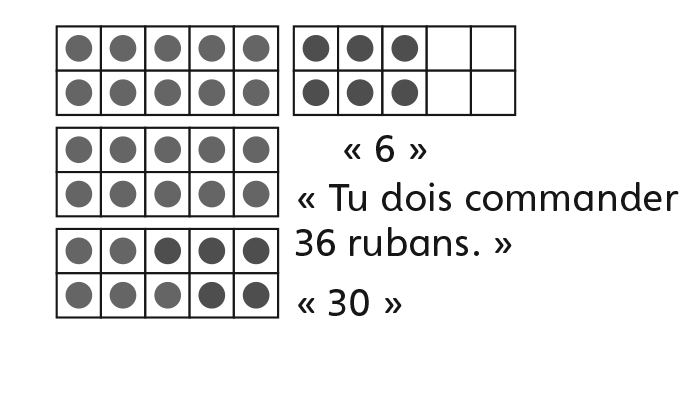 L’élève utilise des stratégies de calcul mental de manière souple pour additionner des quantités avec précision.« 25 + 10 = 35, et 35 + 1 = 36 »Observations et documentationObservations et documentationObservations et documentationObservations et documentation